  Intake of                                                                                                                            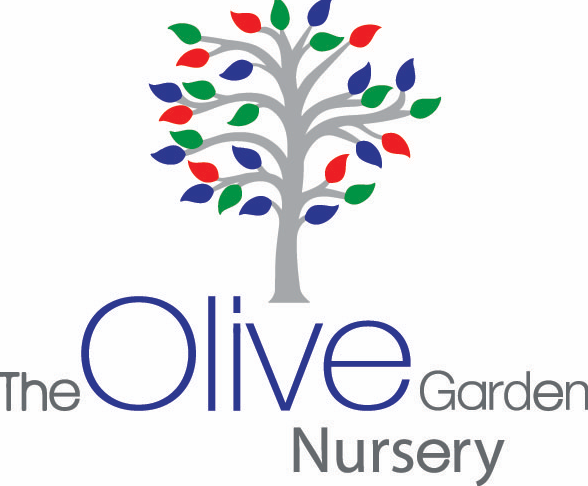 Waiting list form for 3 year oldName of Child:  …………………………………………Date of Birth:   ………………………………………..Address:  ……………………………………………………………………………………………………………..Contact no 1   ………………………………………………………………………………………..Contact no 2…………………………………………………………………………………………We offer 15 hours free for all parents. Please specify which session you would prefer 5 Mornings □ OR 5 Afternoons □   If BOTH parents are working you will be eligible for 30 hours funding. Please tick if you require this - 30 hours □  Please use the following link to see if you are eligible. https://www.childcarechoices.gov.uk/Is the parent a committee member of Ar-Rahman Masjid? …………………………………………..If yes, please state name of member………………………………………………………………………………………………………………Does the child have additional needs? ………………………………………………………………..Is the child a “looked after child” by Local Authority? ……………………………Date:...................................NOTE: The cut off point for admissions for the following September will be before the February half term.